Образовательный маршрут по теме:«Здравствуй, Зимушка-зима!”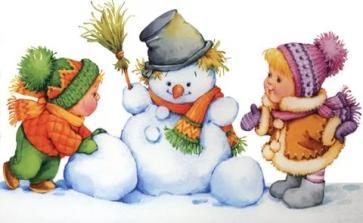 Уважаемые родители!Вот и наступило самое красивое и чудесное время года - Зима. Всё вокруг преобразилось, приукрасилось, словно готовясь к волшебному празднику - Новому году! В это время все - и взрослые, и дети начинают верить в чудеса... 	Под Новый год строим планы на будущее, готовим новогодние подарки, загадываем желания под бой курантов, а на протяжении всей зимы хочется кататься на коньках, лыжах и санках, лепить снеговиков, кормить птиц, а еще очень тепло одеваемся. Именно взрослые передают многовековые традиции, чтобы наши дети, зарождали любовь ко всему, что любим мы. Зима на Руси издавна и по сей день считается самым веселым и по-настоящему сказочным временем года.Зима всегда была красивейшим временем года, завоевывавшим сердца писателей, поэтов, художников…В литературе и искусстве этот период всегда ассоциируется с различными «снежными» мотивами: укутанные в белые шапки леса, пушистые белые покрывала на полях, сани, пробирающиеся через высокий снег. Действительно, зима в нашем понимании – это морозы, покрытые коркой льда озера и реки, на которых так мило и живописно рассаживаются рыбаки, уснувшая природа, укутанная белым одеялом.В представленном маршруте дети смогут расширить знания о времени года - Зима, закрепить названия зимних месяцев, проследить, какие изменения в природе и в жизни человека случаются зимой, пополнить свои знания о зимних забавах и зимних видах спорта, а также о традициях празднования Нового года!Предлагаю Вам вместе с детьми провести экскурс в самое красивое время года - белоснежную красавицу - Зиму!Шаг 1. Зимние месяцыДля знакомства с новой темой предложите ребёнку разгадать загадку:Раскрыла снежные объятья,
Деревья все одела в платья.
Стоит холодная погода.
Какое это время года?(Зима)Расскажите ребенку о зимних месяцах. Узнать о зимних месяцах можно пройдя по ссылке. Проговорите вместе с ребенком во время занятия:Что такое зима?Какие изменения в природе происходят в декабре, январе и феврале?Для закрепления материала прочитайте ребенку о зимних приметах в каждом месяце, ссылка.После просмотра проведите беседу с ребенком:Какие приметы бывают зимой?Какие приметы зимы больше всего запомнились и понравились?Далее, посмотрите с ребенком мультфильм «Раз морозною зимой» (длительность 2:05 мин).  Для того, чтобы посмотреть мультипликационный фильм, пройдите по ссылке. После просмотра мультфильма побеседуйте с ребенком по его сюжету. Предложите ребенку взять карандаши и нарисовать рисунок по мотиву просмотренного мультфильма. Задайте ребенку вопросы:Что изображено на рисунке?Почему именно этот сюжет изображен?Какой герой из мультфильма больше всего запомнился?Обсудите с ребенком, как нужно правильно одеваться в зимний период и чем зимняя одежда отличается от одежды летнего сезона. Предложите раскрасить онлайн раскраску «Зимняя прогулка», ссылка. Обсудите с ребенком изображение:Как одет мальчик?Почему необходимо одеваться зимой в теплую одежду?Что будет если зимой надевать легкую одежду?Шаг 2. Изменения в природе зимой  (живая и неживая природа)С приходом зимы изменения касаются не только человека, но и природы – живой и не живой. Продолжите разговор с обсуждения первых признаков наступления зимнего времени и изменения погодных условий. Деревья, растения, звери – все готовятся к приходу зимы, земля покрывается снегом.  Посмотреть и узнать, что происходит с природой зимой, можно в фильме «Зима», ссылка (длительность 9:56). В фильме показаны основные признаки наступления зимы в неживой природе, изменения в жизни животных и человека. Для закрепления материала, обсудите фильм с ребенком:Как животные и люди готовятся к приходу зимы?Что происходит с природой с приходом весны?Что больше всего запомнилось и впечатлило в фильме?Послушайте красивую песенку «Зимняя сказка» о наступлении зимы и изменениях природы, ссылка (длительность 2:28 мин).  После прослушивания спросите ребенка:Какие эмоции прослушивание музыкальной композиции?О чем повествуется в этой песне?Покажите ребёнку какие зимой бывают природные явления. Познакомиться с ними можно по ссылке. (Демонстрация отрывка 0:00 – 0:40, длительность 0:40 мин). Проведите беседу с ребенком, закрепив пройденный материал:Какие природные явления бывают зимой?Какое природное явление самое красивое и почему?Одним из самых красивых природных явлений представляется конечно же снег! Снежинки бывают такие разные и каждая уникальна своим тонким неповторимым рисунком. Смастерите с ребенком снежинки! Мастер класс по изготовлению разных снежинок находится по ссылке. Во время хода изготовления снежинок, попросите ребенка рассказать:Откуда берется снег?Почему снежинки разные?Для ответа на крайний вопрос: «Почему снежинки разные?» включите и прослушайте вместе с ребенком  аудиосказку «От чего снежинки разные», ссылка (длительность 16:23мин). После прослушивания побеседуйте с ребенком об услышанном:Кто является главными персонажами сказки?Почему русские узоры-одни из самых запоминающихся и красивых?Предложите ребенку собрать пазл «Зимний дом под снегом», ссылка. Во время собирания пазла, побеседуйте с ребенком:Что изображено на получившейся картинке?Почему на домах лежит снег?Шаг 3.  Зимние забавыЗимние забавы - санки, лыжи, коньки укрепляют дух и тело ребенка, дают силы, оставляют незабываемые воспоминания о весело проведенном зимнем времени! Предложите ребенку посмотреть интересный видеоролик о зимних забавах, ссылка ( длительность 2:31 мин)Для закрепления материала предложите ребенку разгадать увлекательные загадки про зимние забавы на онлайн ресурсе: ссылка. Что самое важное при игре детей на улице? Конечно же – безопасность! Посмотрите вместе с ребенком мультфильм «Почему нужно осторожно кататься с горки», ссылка. После просмотра побеседуйте  - как нужно вести себя на горке и на катке, что можно делать, а чего делать нельзя! Как правильно кататься с горки?Как нужно вести себя на улице?Как нужно вести себя на горке?В завершение знакомства с темой «Зимние забавы» простите ребенку стихотворение:Кружит снежинки ветер озорной.
Снежинки бывают только зимой.
Любим мы зиму за то, что она.
Много веселья для нас принесла.
Лыжи и санки, коньки и хоккей.
Силы свои ты зимой не жалей.Побеседуйте с ребенком - какая забава понравилась ему больше всего и почему.Шаг 4. Зимний праздник - Новый год!С наступлением зимы, мы ждём самый удивительный и волшебный праздник - Новый год!Вспомните приятные моменты проведенные семьей в этот праздник и посмотрите мультфильм советского времени  «Зимняя сказка» – ссылка. (длительность 13:10 мин) По окончании просмотра мультфильма побеседуйте с ребенком о его сюжете:Какие герои были в снежном лесу?Что делал Дед Мороз?К какому празднику готовились персонажи в мультфильме?Послушайте песенки про этот замечательный праздник: «Елочка» ссылка (длительность 2:24 мин), «Новый год» ссылка (длительность 2:28 мин), «Российский Дед Мороз», ссылка (длительность 3:42 мин)После прослушивания, попробуйте спросить у ребенка:Какое настроение появилось после прослушивания песен?О чем рассказывается в этих песенках?Предложите ребенку послушать сказки, рассказанные самим Дедом Морозом! Ссылка. (длительность 6:20 мин)После просмотра побеседуйте с ребенком:Кто рассказывает сказку?Какую сказку рассказывает Дед Мороз ребятам?Кто пришел в гости к Деду Морозу?Поговорите с ребенком о традициях празднования Нового года и украшения ёлки в новогодний праздник. Предложите ребенку самостоятельно собрать пазл «Новогоднее настроение», ссылка. После того, как ребенок собрал пазл, рассмотрите с ним картинку и спросите ребенка, что больше всего любит малыш в празднике «Новый год».Очень  интересной для ребенка будет игра на концентрацию внимания  «Наряди елочку». Предложите ребенку поиграть в неё, ссылка.После выполнения заданий  -  пазл «Новогоднее настроение» и игры «Наряди елочку» поговорите с ребенком для закрепления пройденного материала:Какое дерево наряжают в канун Нового года?Чем украшают елочку?Что можно найти под елочкой в новый год?Кого можно слепить из снега зимой на улице?Поздравляем! Познавательный маршрут завершен!Ваш ребенок узнал много нового о времени года – Зима! Изучил, как меняется жизнь людей и животных, какие бывают развлечения и, конечно же, еще больше узнал о любимом новогоднем  празднике!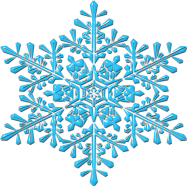 